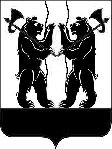 АДМИНИСТРАЦИЯЯРОСЛАВСКОГО МУНИЦИПАЛЬНОГО РАЙОНАПОСТАНОВЛЕНИЕ01.08.2018                                                                                                                              № 1696О внесении изменений в Переченьмуниципальных услуг, предоставляемых Администрацией ЯМРВ соответствии с Федеральным закономот 27 июля 2010 года № 210-ФЗ «Об организации предоставления государственных и муниципальных услуг», в связи с принятием постановления Администрации ЯМР от 16.07.2018 № 1579 «Об утверждении административного регламента предоставления муниципальной услуги по предоставлению общественным объединениям, осуществляющим социальную поддержку и защиту отдельных категорий граждан на территории Ярославского муниципального района, субсидии  на финансирование расходов, связанных с осуществлением ими своей уставной деятельности, в том числе проведением мероприятий», Администрация района п о с т а н о в л я е т:1. Внести следующие изменения в Перечень муниципальных услуг, предоставляемых Администрацией Ярославского муниципального района, в новой редакции, утвержденный постановлением Администрации Ярославского муниципального района от 28.12.2017 № 4425 «Об утверждении перечня муниципальных услуг, предоставляемых Администрацией ЯМР»:1.1.В наименовании Перечня слова «в новой редакции» исключить.1.2.Строку 2 изложить в следующей редакции:2. Опубликовать постановление в газете «Ярославский агрокурьер».3. Постановление вступает в силу содня подписания.               Глава Ярославскогомуниципального района                                                                 Н.В. Золотников21Управление труда и социальной поддержки населения Администрации ЯМРПредоставление общественным объединениям, осуществляющим социальную поддержку и защиту отдельных категорий граждан на территории Ярославского муниципального района, субсидии на финансирование расходов, связанных с осуществлением ими своей уставной деятельности, в том числе проведением мероприятийУправление труда и социальной поддержки населения Администрации ЯМР